Karta projektu rewitalizacyjnego 
w ramach Lokalnego Programu Rewitalizacji dla Gminy Jabłonna na lata 2016-2023Zachęcamy Państwa do zgłaszania propozycji przedsięwzięć, które w przyszłości mogłyby być realizowane w gminie Jabłonna w obszarach przeznaczonych do rewitalizacji: Jabłonna –Majątek, Jabłonna Pierwsza i Jabłonna Druga. Są to sołectwa wstępnie wytyczone jako obszary wymagające interwencji w ramach Lokalnego Programu Rewitalizacyjnego dla Gminy Jabłonna na lata 2016-2023. Tworzony Program określi, jakie kompleksowe działania gmina powinna podjąć na rzecz mieszkańców, przestrzeni publicznej, środowiska i gospodarki oraz umożliwi gminie oraz innym podmiotom o ubieganie się o środki unijne w ramach Regionalnego Programu Operacyjnego Województwa Lubelskiego na lata 2014-2020 w ramach działania 13.4 Rewitalizacja obszarów wiejskich. 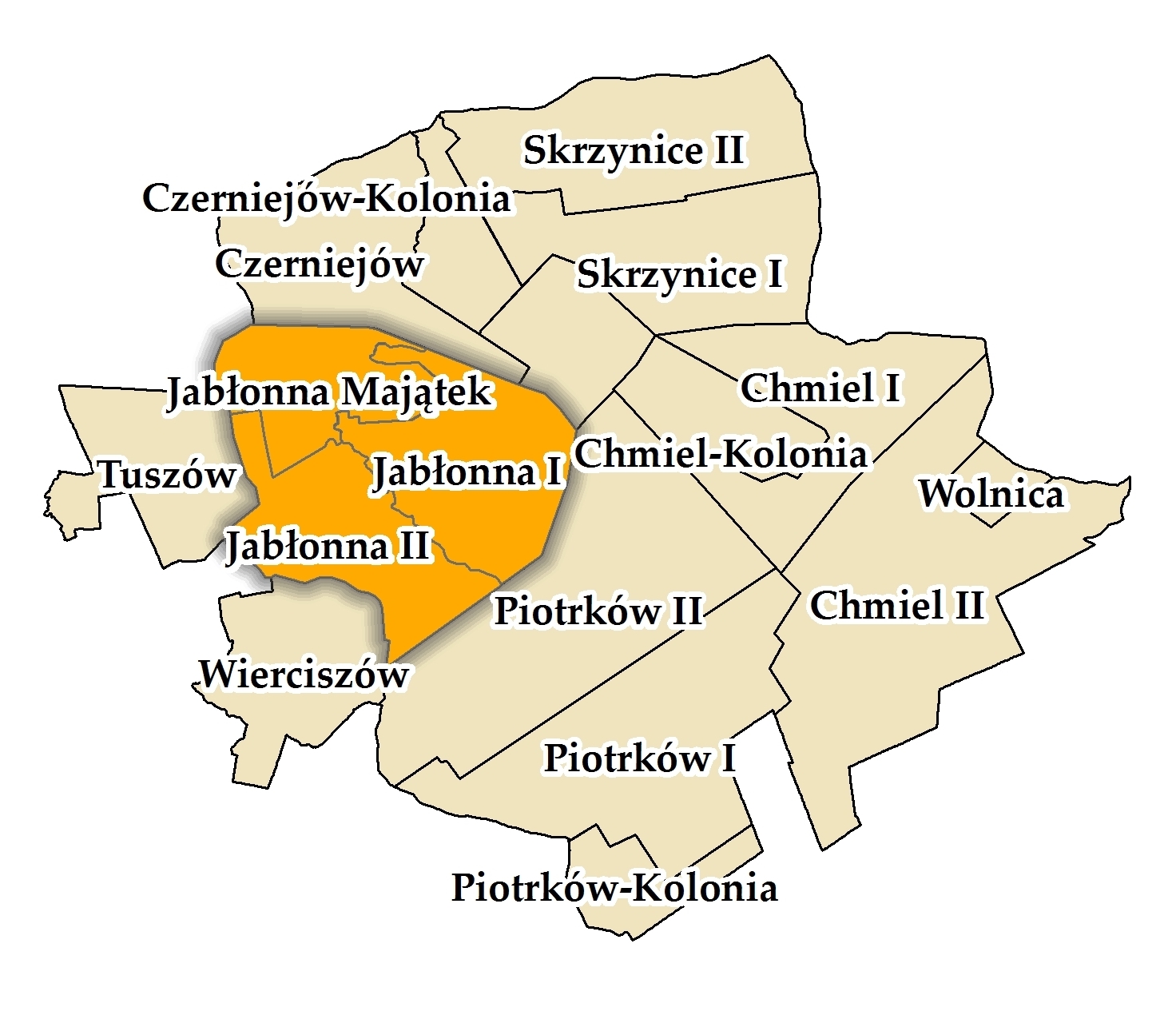 Wskazane przez Państwa projekty mogą dotyczyć zarówno działań infrastrukturalnych jak i działań miękkich (szkolenia, kursy, warsztaty, itp.).Wyrażam zgodę na przetwarzanie moich danych osobowych zawartych w formularzu, wyłącznie dla potrzeb realizacji Projektu Lokalnego Programu Rewitalizacji Gminy Jabłonna na lata 2016-2023, zgodnie z ustawą z dnia 29.08.1997r. o ochronie danych osobowych (Dz.U. z 2002 r. nr 101, poz. 926 ze zm.).  ……………………………………….(podpis wypełniającego kartę)Nazwa projektu:Opis projektu:Opis projektu:Opis projektu:Opis projektu:Zakres realizowanych zadań w ramach projektu:Inwestycja zlokalizowana jest na obszarze sołectwaJabłonna –MajątekInwestycja zlokalizowana jest na obszarze sołectwaJabłonna PierwszaInwestycja zlokalizowana jest na obszarze sołectwaJabłonna DrugaDokładne miejsce realizacji projektu:(nazwa ulicy, nr lokalu, nr działki, powierzchnia)Dane podmiotu realizującego projekt: (nazwa, adres, dane kontaktowe: telefon, e-mail)Szacowana wartość projektu (zł):Planowany okres realizacji: (mm/rrrr –mm/rrrr)Planowane rezultaty zrealizowanego przedsięwzięcia:(znaczenie dla obszaru, oddziaływanie na otoczenie)Wskazane przedsięwzięcie wpisuje się zakres następujących działań (proszę zaznaczyć wybraną komórkę): Wskazane przedsięwzięcie wpisuje się zakres następujących działań (proszę zaznaczyć wybraną komórkę): Wskazane przedsięwzięcie wpisuje się zakres następujących działań (proszę zaznaczyć wybraną komórkę): Wskazane przedsięwzięcie wpisuje się zakres następujących działań (proszę zaznaczyć wybraną komórkę): Rozwój terenów inwestycyjnychRozwój terenów inwestycyjnychRozwój terenów inwestycyjnychRozwój efektywności energetycznej sektora publicznegoRozwój efektywności energetycznej sektora publicznegoRozwój efektywności energetycznej sektora publicznegoRozwój efektywności energetycznej sektora prywatnegoRozwój efektywności energetycznej sektora prywatnegoRozwój efektywności energetycznej sektora prywatnegoRozwój odnawialnych źródeł energii i promocja niskoemisyjnościRozwój odnawialnych źródeł energii i promocja niskoemisyjnościRozwój odnawialnych źródeł energii i promocja niskoemisyjnościPoprawa stanu dziedzictwa kulturowego i naturalnego Poprawa stanu dziedzictwa kulturowego i naturalnego Poprawa stanu dziedzictwa kulturowego i naturalnego Aktywizacja zawodowaAktywizacja zawodowaAktywizacja zawodowaRozwój przedsiębiorczościRozwój przedsiębiorczościRozwój przedsiębiorczościRozwój usług społecznych i zdrowotnychRozwój usług społecznych i zdrowotnychRozwój usług społecznych i zdrowotnychAktywne włączenie (integracja społeczna, wychodzenie z bezradności, aktywność społeczna)Aktywne włączenie (integracja społeczna, wychodzenie z bezradności, aktywność społeczna)Aktywne włączenie (integracja społeczna, wychodzenie z bezradności, aktywność społeczna)Rozwój szkolnictwa ogólnego Rozwój szkolnictwa ogólnego Rozwój szkolnictwa ogólnego Rewitalizacja przestrzenna Rewitalizacja przestrzenna Rewitalizacja przestrzenna 